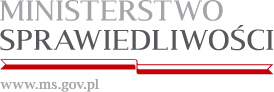 KARTA INFORMACYJNA PORADNICTWANieodpłatne Poradnictwo ObywatelskieNIEODPŁATNE PORADNICTWO OBYWATELSKIE OBEJMUJE:Rozpoznanie problemu i udzielenie porady dostosowanej do indywidualnej sytuacji osoby fizycznej korzystającej z porady,Poinformowanie osoby fizycznej, zwanej dalej osobą uprawnioną, o obowiązującym stanie prawnym oraz przysługujących jej uprawnieniach lub spoczywających na niej obowiązkach,W razie potrzeby, sporządzenie podczas porady, wspólnie z osobą zainteresowaną planu wyjścia z trudnej sytuacji; udzielenie pomocy w jego realizacji,W szczególności porady dla osób zadłużonych, porady z zakresu spraw mieszkaniowych oraz problemy z zakresu ubezpieczeń społecznych.W ramach poradnictwa obywatelskiego może być również świadczona nieodpłatna mediacja. Usługę tę opisano na osobnej Karcie.KTO MOŻE SKORZYSTAĆ:Nieodpłatne poradnictwo obywatelskie przysługuje każdej osobie, która nie jest w stanie ponieść kosztów odpłatnych porad i która złoży stosowne oświadczenie.INNE INFORMACJE:  Osoby, które ze względu na niepełnosprawność ruchową nie są w stanie przybyć do punktu lub osoby doświadczające trudności w komunikowaniu się mogą otrzymać poradę przez telefon lub przez Internet. Bliższe informacje pod numerem podanym do zapisów.NIEODPŁATNE PORADNICTWO OBYWATELSKIENIEODPŁATNE PORADNICTWO OBYWATELSKIENIEODPŁATNE PORADNICTWO OBYWATELSKIENIEODPŁATNE PORADNICTWO OBYWATELSKIEUdzielający pomocy prawnejadresDni i godziny dyżurówTelefon, e-mail,ORGANIZACJAPOZARZĄDOWANieodpłatne poradnictwo obywatelskieZespół Szkół im. I. Kosmowskiej w Suszu   ul. Wiejska 114-240 SuszŚroda    9.00 – 13.00Czwartek  9.00 – 13.00Rejestracja:(089) 649 08 48   Dni i godziny rejestracji:pn. 8.00 – 10.00śr. 13.00 – 15.00pt. 8.00 – 10.00poradnia.prawna@powiat-ilawski.pl ORGANIZACJAPOZARZĄDOWANieodpłatne poradnictwo obywatelskieInternat Zespołu Szkół w Lubawieul. Kupnera 1214-260 Lubawa Poniedziałek  13.00-17.00Piątek   13.00 – 17.00Rejestracja:(089) 649 08 48   Dni i godziny rejestracji:pn. 8.00 – 10.00śr. 13.00 – 15.00pt. 8.00 – 10.00poradnia.prawna@powiat-ilawski.pl ORGANIZACJAPOZARZĄDOWANieodpłatne poradnictwo obywatelskieZespół Szkół Rolniczych w Kisielicach 
ul. Daszyńskiego 1214-220 KisieliceWtorek   13.00 – 17.00Rejestracja:(089) 649 08 48   Dni i godziny rejestracji:pn. 8.00 – 10.00śr. 13.00 – 15.00pt. 8.00 – 10.00poradnia.prawna@powiat-ilawski.pl 